Шэджэм районым Нартан                    Чегем   районну   Нартан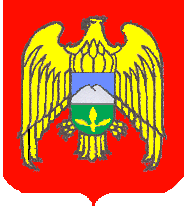 къуажэм и администрацэ                                                           элини администрациясы  АДМИНИСТРАЦИЯ с.п. НАРТАНЧегемского муниципального  района КБР___361410, с.п. Нартан, ул. Ленина,141,тел.:(886630) 9-71-00_____________  «_17__»___12_____2015 года.                                                          с .п. Нартан      	                              ПОСТАНОВЛЕНЭ № 268БЕГИМ №  268                       ПОСТАНОВЛЕНИЯ № 268 «О комиссии по соблюдению требований к служебному поведению муниципальных служащих и урегулированию конфликта интересов в  местной администрации с.п. Нартан»	В соответствии с Федеральными законами от 06.10.2003 № 131-ФЗ «Об общих принципах организации органов местного самоуправления в Российской Федерации», Федеральным законом от 25.12.2008 г. № 273-ФЗ «О противодействии коррупции», Федеральным законом от 03.12.2012 г. № 230-ФЗ «О контроле за соответствием расходов лиц, замещающих государственные должности, и иных лиц их доходам», Указом Президента Российской Федерации от 01.07.2010 г. № 821 (в ред. Указа Президента РФ от 08.03.2015 г. № 120) «О комиссиях по соблюдению требований к служебному поведению федеральных государственных гражданских служащих и урегулированию конфликта интересов», постановляю:Утвердить Положение о комиссии по соблюдению требований к служебному поведению муниципальных служащих и урегулированию конфликта интересов в местной администрации с.п. Нартан  (приложение № 1).2.Утвердить комиссию по соблюдению требований к служебному поведению муниципальных служащих и урегулированию конфликта интересов в местной администрации с.п. Нартан  (приложение  № 2).3.Постановление главы местной администрации с.п. Нартан № 95 от 25.07.2014 г. считать утратившим силу.4. Постановление подлежит размещению в сети «Интернет» на официальном сайте местной администрации с.п. Нартан  (spnartan@rambler.ru).     5.Настоящее постановление вступает в силу со дня его официального опубликования.     6 .Контроль  за исполнением настоящего постановления оставляю за собой.   Глава местной администрации сельского   поселения  Нартан 						     В.Х. Кягов                                                   Приложение № 1к постановлению главы местной администрации с.п. Нартан                                                                                                          от 17. 12. 2015г. № 268ПОЛОЖЕНИЕО комиссии по соблюдению требований к служебному поведению муниципальных служащих и урегулированию конфликта интересов в местной администрации с.п.Нартан.Настоящим Положением определяется порядок формирования и деятельности комиссии по соблюдению требований к служебному поведению муниципальных служащих и урегулированию конфликта интересов в местной администрации с.п. Нартан (далее- комиссия), образуется в соответствии с Федеральным законом от 25 декабря . № 273-ФЗ «О противодействии коррупции».Комиссия в своей деятельности руководствуется Конституцией Российской Федерации, федеральным и республиканским законодательством о муниципальной службе, Федеральным законом от 25.12.2008 г. № 273-ФЗ «О противодействии коррупции» и настоящим Положением.Основной задачей комиссии является содействие:а) в обеспечении соблюдения муниципальными служащими местной администрации с.п. Нартан (далее- муниципальные служащие) ограничений и запретов, требований о предотвращении или урегулировании конфликта интересов, а также в обеспечении исполнения ими обязанностей, установленных Федеральным законом от 25.12 . № 273-ФЗ №О противодействии коррупции», другими федеральными законами 9далее- требования к служебному поведению и (или) требования об урегулировании конфликта интересов);б) в осуществлении в местной администрации с.п. Нартан мер по предупреждению коррупции.4. Комиссия осуществляет свою деятельность на непостоянной основе в количестве от 3 до 7 человек.Порядок работы комиссии определяется настоящим Положением. В состав комиссии входят председатель комиссии, его заместитель, назначаемый главой местной администрации с.п. Нартан из числа членов комиссии, замещающих должности муниципальной службы в местной администрации с.п. Нартан, секретарь и члены комиссии. Все члены комиссии при принятии решений обладают равными правами. В отсутствие председателя комиссии его обязанности исполняет заместитель председателя комиссии.В состав комиссии входят:а) глава местной администрации с.п. Нартан (председатель комиссии);б) специалист кадровой службы местной администрации с.п. Нартан;в) иное, определяемое главой местной администрации с.п. Нартан, должностное лицо, ответственное за обеспечение деятельности комиссии (секретарь комиссии);г) муниципальные служащие из подразделения по вопросам муниципальной службы и кадров;д) специалист по вопросам, связанным с муниципальной службой по согласованию с ним.6. Глава местной администрации с.п.Нартан может принять решение о включении в состав комиссии:а) представителя общественной организации ветеранов, созданной в местной администрации с.п.  Нартан;б) представителя профсоюзной организации, действующей в установленном порядке в местной администрации с.п.  Нартан;г) представителя  местной администрации Чегемского муниципального района КБР по вопросам связанным с муниципальной службой, по согласованию с ним.7. Лица, указанные в подпункте «д» пункта 5 и в  пункте 6 настоящего Положения, приглашаются в состав комиссии по запросу местной администрации с.п.  Нартан по согласованию с ними.8. Число членов комиссии, не замещающих должности муниципальной службы в местной администрации с.п.  Нартан, должно составлять не менее одной четверти от общего числа членов комиссии.9. Состав комиссии формируется таким образом, чтобы исключить возможность возникновения конфликта интересов, который мог бы повлиять на принимаемые комиссией решения.10. В заседаниях комиссии с правом совещательного голоса участвуют:а) непосредственный руководитель муниципального служащего, в отношении которого комиссией рассматривается вопрос о соблюдении требований к служебному поведению и (или) требований об урегулировании конфликта интересов, и определяемые председателем комиссии два муниципальных служащих, замещаемой муниципальным служащим, в отношении которого комиссией рассматривается этот вопрос;б) другие муниципальные служащие, замещающие должности муниципальной службы в местной администрации с.п. Нартан; специалисты, которые могут дать пояснения по вопросам муниципальной службы и вопросам, рассматриваемым комиссией; должностные лица государственных органов, других органов местного самоуправления; представители заинтересованных организаций; представитель муниципального служащего, в отношении которого комиссией рассматривается вопрос о соблюдении требований к служебному поведению и (или) требований об урегулировании конфликта интересов, - по решению председателя комиссии, принимаемому в каждом конкретном случае отдельно не менее чем за три дня до дня заседания комиссии на основании ходатайства муниципального служащего, в отношении которого комиссией рассматривается этот вопрос, или любого члена комиссии.11. Заседание комиссии считается правомочным, если на нем присутствует не менее двух третей от общего числа членов комиссии. Проведение заседаний с участием только членов комиссии, замещающих должности муниципальной службы в местной администрации с.п. Нартан, недопустимо.12. При возникновении прямой или косвенной личной заинтересованности члена комиссии, которая может привести к конфликту интересов при рассмотрении вопроса, включенного в повестку дня заседания комиссии, он обязан до начала заседания заявить об этом. В таком случае соответствующий член комиссии не принимает участия в рассмотрении указанного вопроса.13. Основаниями для проведения заседаний комиссии являются:а) - представление главой местной администрации с.п. Нартан в соответствии с пунктом 1 Положения о проверке достоверности и полноты сведений, представляемых гражданами, претендующими на замещение должностей муниципальной службы местной администрации с.п. Нартан, лицами, замещающими муниципальные должности местной администрации с.п.  Нартан:- соблюдения лицами, замещающими муниципальные должности местной администрации с.п.Нартан, установленных ограничений и требований к служебному поведению, утвержденного распоряжением главы местной администрации с.п. Нартан, свидетельствующих: о представлении муниципальным служащим недостоверных или неполных сведений, предусмотренных подпунктом 1 Положения о проверке достоверности и полноты сведений представляемых гражданами, претендующими на замещение должностей муниципальной службы местной администрации с.п. Нартан, лицами, замещающими муниципальные должности местной администрации с.п. Нартан;- соблюдению лицами, замещающими муниципальные должности местной администрации с.п. Нартан, установленных ограничений и требований к служебному поведению, утвержденного распоряжением главы местной администрации с.п.Нартан; о несоблюдении муниципальным служащим требований к служебному поведению и (или) требований об урегулировании конфликта интересов;б) - поступившие в кадровую службу местной администрации с.п. Нартан либо определяемому главой местной администрации с.п. Нартан должностному лицу: обращение гражданина, замещавшего в местной администрации с.п. Нартан должность муниципальной службы, в соответствии с перечнем должностей, утвержденным муниципальным правовым актом;- заявление  поступившее в соответствии с частью 4 статьи 12 Федерального закона от 25.12.2008 г. № 273-ФЗ «О противодействии коррупции» и статьей 64.1 Трудового кодекса Российской Федерации в местную администрацию с.п. Нартан уведомление коммерческой или некоммерческой организации о заключении с гражданином, замещавшим должность муниципальной службы в местной администрации с.п. Нартан, трудового договора или гражданско-правового договора на выполнение работ (оказание услуг), если отдельные функции государственного управления данной организацией входили в должностные (служебные) обязанности, исполняемые во время замещения должности в местной администрации с.п.  Нартан, при условии, что указанному гражданину комиссией ранее было отказано во вступлении в трудовые и гражданско-правовые отношения с данной организацией или что вопрос о даче согласия такому гражданину на замещение им должности в коммерческой или некоммерческой организации либо на выполнение им работы на условиях гражданско-правового договора в коммерческой и некоммерческой организации комиссией не рассматривался;-заявление муниципального служащего о невозможности выполнить требования Федерального закона от 07.05.2013 года №79-ФЗ «О запрете отдельным категориям лиц открывать и иметь счета (вклады), хранить наличные денежные средства и ценности в иностранных банках, расположенных за пределами территории Российской Федерации, владеть и (или) пользоваться иностранными финансовыми инструментами» в связи с арестом, запретом распоряжения, наложенными компетентными органами иностранного государства в соответствии с законодательством данного иностранного государства, на территории которого находятся счета (вклады), осуществляется хранение наличных денежных средств и ценностей в иностранном банке и (или) имеются иностранные финансовые инструменты, или в связи с иными обстоятельствами, не зависящими от его воли или воли его супруги (супруга) и несовершеннолетних детей;-заявление муниципального служащего о невозможности по объективным причинам представить сведения о доходах, об имуществе и обязательствах имущественного характера своих супруги (супруга)  и несовершеннолетних детей;в) представление главой местной администрации с.п.  Нартан, или любого члена комиссии, касающееся обеспечения соблюдения муниципальным служащим требований к служебному поведению и (или) требований об урегулировании конфликта интересов либо осуществления в местной администрации с.п. Нартан мер по предупреждению коррупции.г) представление материалов проверки, свидетельствующих о представлении муниципальным служащим недостоверных или неполных сведений, предусмотренных частью 1 статьи 3 Федерального закона от 3 декабря . № 230-ФЗ «О контроле за соответствием расходов лиц, замещающих государственные должности, и иных лиц их доходам».14. Комиссия не рассматривает сообщения о преступлениях и административных правонарушениях, а также анонимные обращения, не проводит проверки по фактам нарушения служебной дисциплины.15. Председатель комиссии при поступлении к нему информации, содержащей основания для проведения заседаний комиссии:а) в 3-дневный срок назначает дату заседания комиссии. При этом дата заседания комиссии не может быть назначена позднее семи дней со дня поступления указанной информации;организует ознакомление муниципального служащего, в отношении которого комиссией рассматривается вопрос о соблюдении требований к служебному поведению и (или) требований об урегулировании конфликта интересов, его представителя, членов комиссии и других лиц, участвующих в заседании комиссии, с информацией, поступившей в местную администрацию с.п. Нартан и с результатами ее проверки;в) рассматривает ходатайства о приглашении на заседание комиссии лиц, указанных в подпункте «б» пункта 10 настоящего Положения, принимает решение об их удовлетворении (об отказе в удовлетворении) и о рассмотрении (об отказе в рассмотрении) в ходе заседания комиссии дополнительных материалов.16.Заседание комиссии проводится в присутствии муниципального служащего, в отношение которого рассматривается вопрос о соблюдении требований к служебному поведению и (или) требований об урегулировании конфликта интересов, или гражданина, замещавшего должность муниципальной службы в местной администрации с.п. Нартан. При наличии письменной просьбы муниципального служащего или гражданина, замещавшего должность муниципальной службы в местной администрации с.п. Нартан, о рассмотрении указанного вопроса без его участия заседание комиссии проводится в его отсутствие. В случае неявки на заседание комиссии муниципального служащего (его представителя) и при отсутствии письменной просьбы муниципального служащего о рассмотрении данного вопроса без его участия рассмотрение вопроса откладывается. В случае повторной неявки муниципального служащего без уважительной причины комиссия может принять решение о рассмотрении данного вопроса в отсутствие муниципального служащего. В случае неявки на заседание комиссии гражданина, замещавшего должность муниципальной службы в местной администрации с.п. Нартан (его представителя), при условии, что указанный гражданин сменил место жительства и были предприняты все меры по информированию его о дате проведения заседания комиссии, комиссия может принять решение о рассмотрении данного вопроса в отсутствие указанного гражданина.17. На заседании комиссии заслушиваются пояснения муниципального служащего (с его согласия) и иных лиц, рассматриваются материалы по существу предъявляемых муниципальному служащему претензий, а также дополнительные материалы.18. Члены комиссии и лица, участвовавшие в ее заседании, не вправе разглашать сведения, ставшие им известными в ходе работы комиссии.19. По итогам рассмотрения вопроса, указанного в абзаце втором  подпункта «а» пункта 13 настоящего Положения, комиссия принимает одно из следующих решений:а) установить, что сведения, предусмотренные муниципальным служащим является достоверными и полными;б) установить, что сведения, представленные муниципальными служащими в соответствии с Положением о проверке достоверности и полноты сведений, представляемых гражданами, претендующими на замещение должностей муниципальной службы местной администрации с.п. Нартан, лицами, замещающими муниципальные должности администрации с.п. Нартан, и соблюдения лицами, замещающими муниципальные должности в местной администрации с.п. Нартан установленных ограничений и требований к служебному поведению утвержденного постановлением главы местной администрации с.п. Нартан, являются недостоверными и (или) неполными. В этом случае комиссия рекомендует руководителю местной администрации с.п.  Нартан, применить к муниципальному служащему конкретную меру ответственности.20. По итогам рассмотрения вопроса, указанного в абзаце третьем подпункте  «а» пункта 13 настоящего Положения, комиссия принимает одно из следующих решений:а) установить, что муниципальный служащий соблюдал требования к служебному поведению и (или) требования об урегулировании конфликта интересов;б) установить, что муниципальный служащий не соблюдал требования к служебному поведению и (или) требования об урегулировании конфликта интересов. В этом случае комиссия рекомендует главе местной администрации с.п. Нартан указать муниципальному служащему на недопустимость нарушения требований к служебному поведению и   (или) требований об урегулировании конфликта интересов либо применить к муниципальному служащему конкретную меру ответственности.21.	По итогам рассмотрения  вопроса указанного в абзаце втором  подпункта «б» пункта 13 настоящего Положения, комиссия принимает  одно из следующих решений:а) дать гражданину на замещение должности в коммерческой или некоммерческой организации либо на выполнение работы на условиях гражданско- правового договора в коммерческой или некоммерческой организации, если отдельные функции по муниципальному управлению этой организацией входили в его должностные (служебные) обязанности;б) отказать гражданину в замещении должности в коммерческой или некоммерческой организации либо в выполнении работы на условиях гражданско-правового договора в коммерческой или некоммерческой организации, если отдельные функции по муниципальному управлению этой организацией входили в его должностные (служебные) обязанности, и мотивировать свой отказ.21.1. По итогам рассмотрения вопроса, указанного в абзаце третьем подпункта «б» пункта 13 настоящего Положения, комиссия принимает  одно из следующих решений:а) признать, что обязательства, препятствующие выполнению требований Федерального закона «О запрете отдельным категориям лиц открывать и иметь счета (вклады), хранить наличные денежные средства и ценности в иностранных банках, расположенных за пределами территории Российской Федерации, владеть и (или) пользоваться иностранными финансовыми инструментами», являются объективными и уважительными;б) признать, что обстоятельства, препятствующие выполнению требований Федерального закона «О запрете отдельным категориям лиц открывать и иметь счета (вклады), хранить наличные денежные средства и ценности в иностранных банках, расположенных за пределами территории Российской Федерации, владеть и (или) пользоваться иностранными финансовыми инструментами», не являются объективными и уважительными. В этом случае комиссия рекомендует главе местной администрации с.п. Нартан применить к муниципальному служащему конкретную меру ответственности».22. По итогам рассмотрения вопроса, указанного в абзаце четвертом подпункта «б» пункта 13 настоящего Положения, комиссия принимает одно из следующих решений:а) признать, что причина непредставления муниципальными служащим сведений о доходах, об имуществе и обязательствах имущественного характера своих супруги (супруга) и несовершеннолетних детей является объективной и уважительной;б) признать, что причина непредставления муниципальным служащим сведений о доходах, об имуществе и обязательствах имущественного характера своих супруги (супруга) и несовершеннолетних детей не является уважительной. В этом случае комиссия рекомендует муниципальному служащему принять меры по представлению указанных сведений;в) признать, что причина непредставления муниципальным служащим сведений о доходах, об имуществе и обязательствах имущественного характера своих супруги (супруга) и несовершеннолетних детей необъективна и является способом уклонения от представления указанных сведений. В этом случае комиссия рекомендует руководителю местной администрации с.п. Нартан применить к муниципальному служащему конкретную меру ответственности.23. По итогам рассмотрения вопросов, предусмотренных подпунктами «а» и «б» пункта 13 настоящего Положения, при наличии к тому оснований комиссия может принять иное, чем предусмотрено пунктами 19, 20, 21, 21.1, 22 настоящего Положения. Основания и мотивы принятия такого решения должны быть отражены в протоколе заседания комиссии.24. По итогам рассмотрения вопроса, предусмотренного подпунктом «в», «г» пункта 13 настоящего Положения, комиссия принимает соответствующее решение.25. Для исполнения решений комиссии могут быть подготовлены проекты правовых актов местной администрации с.п. Нартан, решений или поручений руководителя местной администрации с.п. Нартан, которые в установленном порядке представляются на рассмотрение руководителя местной администрации с.п. Нартан.26. Решение комиссии по вопросам, указанным в пункте 13 настоящего Положения, принимаются тайным голосованием (если комиссия не примет иное решение) простым большинством голосов присутствующих на заседании членов комиссии.27. Решение комиссии оформляются протоколами, которые подписывают члены комиссии, принимавшие участие в ее заседании. Решение комиссии, за исключением решения, принимаемого по итогам рассмотрения вопроса, указанного в абзаце втором подпункта «б» пункта 13 настоящего Положения, для руководителя местной администрации с.п. Нартан носят рекомендательный характер. Решение, принимаемое по итогам рассмотрения вопроса, указанного в абзаце третьем подпункта «б» пункта 13 настоящего Положения, носит обязательный характер.28. В протоколе заседания комиссии указываются:а) дата заседания комиссии, фамилии, имена, отчества членов комиссии и других лиц, присутствующих на заседании;б) формулировка каждого из рассматриваемых на заседании комиссии вопросов с указанием фамилии, имени, отчества, должности муниципального служащего, в отношении которого рассматривается вопрос о соблюдении требований к служебному поведению и (или) требований об урегулировании конфликта интересов;в) предъявляемые к муниципальному служащему претензии, материалы, на которых они основываются;г) содержание пояснений муниципального служащего и других лиц по существу предъявляемых претензий;д) фамилии, имена, отчества выступивших на заседании лиц и краткое изложение их выступлений;е) источник информации, содержащей основания для проведения заседаний комиссии, дата поступления информации в местную администрацию  с.п. Нартан.ж) другие сведения;з) результаты голосования;и) решение и обоснование его принятия.29. Член комиссии, несогласный с ее решением, вправе в письменной форме изложить свое мнение, которое подлежит обязательному приобщению к протоколу заседания комиссии и с которым должен быть ознакомлен муниципальный служащий.30. Копии протокола заседания комиссии в 3-дневный срок со дня заседания направляются руководителю местной администрации с.п.  Нартан, полностью или в виде выписок из него – муниципальному служащему, а также по решению комиссии - иным заинтересованным лицам.31. Глава местной администрации с.п.  Нартан обязан рассмотреть протокол заседания комиссии и вправе учесть в пределах своей компетенции содержащиеся в нем рекомендации при принятии решения о применении к муниципальному служащему мер ответственности, предусмотренных нормативными правовыми актами Российской Федерации, а также по иным вопросам организации противодействия коррупции. О рассмотрении рекомендаций комиссии и принятом решении глава местной администрации с.п.  Нартан в письменной форме (резолюция) уведомляет комиссию в месячный срок со дня поступления к нему протокола заседания комиссии. Решение главы местной администрации с.п. Нартан  оглашается на ближайшем заседании комиссии и принимается к сведению без обсуждения.32. В случае установления комиссией признаков дисциплинарного проступка в действиях (бездействии) муниципального служащего информация об этом представляется главе местной администрации с.п.  Нартан для решения вопроса о применении к муниципальному служащему мер ответственности, предусмотренных нормативными правовыми актами Российской Федерации.33. В случае установления комиссией факта совершения муниципальным служащим действия (факта бездействия), содержащего признаки административного правонарушения или состава преступления, председатель комиссии обязан передать информацию о совершении указанного действия (бездействия) и подтверждающие такой факт документы в правоприменительные органы в 3- дневный срок, а при необходимости - немедленно.34. Копия протокола заседания комиссии или выписка из него приобщается к личному делу муниципального служащего, в отношении которого рассмотрен вопрос о соблюдении требований к служебному поведению и (или) требований об урегулировании конфликта интересов.Приложение № 2 к постановлению главы местной администрации с.п. Нартанот 17.12.2015 г. № 268СОСТАВКомиссии по соблюдению требований к служебному поведению муниципальных служащих и урегулированию конфликта интересов в местной администрации с.п. НартанПредседатель:Глава местной администрации с.п. НартанЗам. главы  местной администрации  с.п. НартанНачальник отдела учета и отчетности  местной администрации с.п. НартанСпециалист кадровой службы местной администрации с.п. НартанПредседатель Совета ветеранов с.п. Нартан (по согласованию)Директор МКОУ СОШ  № 1с.п. Нартан  (по согласованию с ним)Представитель местной администрации Чегемского муниципального района        КБР по вопросам связанным с муниципальной службой ( по согласованию с ним)